СервисыПодборка онлайн-сервисов органов государственной власти НалогиЛичный кабинет налогоплательщика юридического лица (ФНС)Сервис позволяет получать актуальную информацию о задолженности по налогам перед бюджетом, получать выписку из ЕГРН в отношении самого себя, направлять запросы и получать справку о состоянии расчетов по налогам и сборам, составлять и направлять в налоговые органы заявления и др.Представление налоговой и бухгалтерской отчетности в электронном виде (ФНС)Сервис позволяет представить налоговую и бухгалтерскую отчетность в электронном виде через официальный сайт Федеральной налоговой службы в сети ИнтернетПроверь себя и контрагента (ФНС)Сервис позволяет получать сведения о юридических лицах, внесенные в ЕГРЮЛ, ознакомиться с сообщениями, которые коммерческие организации обязаны официально публиковать в соответствии с российским законодательством, а также узнать другую полезную информацию, которая поможет проявить должную осмотрительность при выборе партнёров по бизнесуПредоставление сведений из ЕГРЮЛ/ЕГРИП (ФНС)Сервис предоставляет возможность заинтересованным лицам бесплатно получить сведения из ЕГРЮЛ/ЕГРИП о конкретном юридическом лице/индивидуальном предпринимателе в виде выпискиПроверка корректности заполнения счетов-фактур (ФНС)Сервис позволяет проверить правильность заполнения идентификационных реквизитов контрагентов в счетах-фактурахУзнай ОКТМО (ФНС)Сервис позволяет определить код ОКТМО по коду ОКАТО или по наименованию муниципального образованияВсе сервисы ФНС для юридических лицТрудДежурный инспектор (онлайнинспекция.рф)Найдите ответ на свой вопрос по трудовой тематике и охране трудаПроверка трудового договора (онлайнинспекция.рф)Данный проверочный лист поможет проверить факт наличия необходимых по законодательству условий в трудовом договореНайти работников (trudvsem.ru)Поиск работников на сайте общероссийской базы вакансийКабинет плательщика страховых взносов (pfrf.ru)Сервис позволяет осуществлять контроль за поступлением платежей в счет уплаты страховыхПроверкиСводный план проверок субъектов предпринимательства на 2017 год (plan.genproc.gov.ru)Сервис поиска по утверждённому ежегодному сводному плану проведения плановых проверокЕдиный реестр проверок (proverki.gov.ru)Единый реестр проверок содержит информацию о плановых и внеплановых проверках юридических лиц и индивидуальных предпринимателейЭлектронный инспектор (онлайнинспекция.рф)Если на Вашем предприятии предстоит инспекторская проверка и Вы опасаетесь штрафных санкций, Электронный инспектор поможет Вам самостоятельно пройти предварительную проверку, выявить нарушения и устранить их до прихода настоящего инспектора трудаНалоговый калькулятор по расчету налоговой нагрузки (ФНС)Сервис позволяет налогоплательщикам самостоятельно оценить и предупредить налоговые рискиНалогиЛичный кабинет налогоплательщика юридического лица (ФНС)Сервис позволяет получать актуальную информацию о задолженности по налогам перед бюджетом, получать выписку из ЕГРН в отношении самого себя, направлять запросы и получать справку о состоянии расчетов по налогам и сборам, составлять и направлять в налоговые органы заявления и др.Представление налоговой и бухгалтерской отчетности в электронном виде (ФНС)Сервис позволяет представить налоговую и бухгалтерскую отчетность в электронном виде через официальный сайт Федеральной налоговой службы в сети ИнтернетПроверь себя и контрагента (ФНС)Сервис позволяет получать сведения о юридических лицах, внесенные в ЕГРЮЛ, ознакомиться с сообщениями, которые коммерческие организации обязаны официально публиковать в соответствии с российским законодательством, а также узнать другую полезную информацию, которая поможет проявить должную осмотрительность при выборе партнёров по бизнесуПредоставление сведений из ЕГРЮЛ/ЕГРИП (ФНС)Сервис предоставляет возможность заинтересованным лицам бесплатно получить сведения из ЕГРЮЛ/ЕГРИП о конкретном юридическом лице/индивидуальном предпринимателе в виде выпискиПроверка корректности заполнения счетов-фактур (ФНС)Сервис позволяет проверить правильность заполнения идентификационных реквизитов контрагентов в счетах-фактурахУзнай ОКТМО (ФНС)Сервис позволяет определить код ОКТМО по коду ОКАТО или по наименованию муниципального образованияВсе сервисы ФНС для юридических лицТрудДежурный инспектор (онлайнинспекция.рф)Найдите ответ на свой вопрос по трудовой тематике и охране трудаПроверка трудового договора (онлайнинспекция.рф)Данный проверочный лист поможет проверить факт наличия необходимых по законодательству условий в трудовом договореНайти работников (trudvsem.ru)Поиск работников на сайте общероссийской базы вакансийКабинет плательщика страховых взносов (pfrf.ru)Сервис позволяет осуществлять контроль за поступлением платежей в счет уплаты страховыхПроверкиСводный план проверок субъектов предпринимательства на 2017 год (plan.genproc.gov.ru)Сервис поиска по утверждённому ежегодному сводному плану проведения плановых проверокЕдиный реестр проверок (proverki.gov.ru)Единый реестр проверок содержит информацию о плановых и внеплановых проверках юридических лиц и индивидуальных предпринимателейЭлектронный инспектор (онлайнинспекция.рф)Если на Вашем предприятии предстоит инспекторская проверка и Вы опасаетесь штрафных санкций, Электронный инспектор поможет Вам самостоятельно пройти предварительную проверку, выявить нарушения и устранить их до прихода настоящего инспектора трудаНалоговый калькулятор по расчету налоговой нагрузки (ФНС)Сервис позволяет налогоплательщикам самостоятельно оценить и предупредить налоговые рискиНалогиЛичный кабинет налогоплательщика юридического лица (ФНС)Сервис позволяет получать актуальную информацию о задолженности по налогам перед бюджетом, получать выписку из ЕГРН в отношении самого себя, направлять запросы и получать справку о состоянии расчетов по налогам и сборам, составлять и направлять в налоговые органы заявления и др.Представление налоговой и бухгалтерской отчетности в электронном виде (ФНС)Сервис позволяет представить налоговую и бухгалтерскую отчетность в электронном виде через официальный сайт Федеральной налоговой службы в сети ИнтернетПроверь себя и контрагента (ФНС)Сервис позволяет получать сведения о юридических лицах, внесенные в ЕГРЮЛ, ознакомиться с сообщениями, которые коммерческие организации обязаны официально публиковать в соответствии с российским законодательством, а также узнать другую полезную информацию, которая поможет проявить должную осмотрительность при выборе партнёров по бизнесуПредоставление сведений из ЕГРЮЛ/ЕГРИП (ФНС)Сервис предоставляет возможность заинтересованным лицам бесплатно получить сведения из ЕГРЮЛ/ЕГРИП о конкретном юридическом лице/индивидуальном предпринимателе в виде выпискиПроверка корректности заполнения счетов-фактур (ФНС)Сервис позволяет проверить правильность заполнения идентификационных реквизитов контрагентов в счетах-фактурахУзнай ОКТМО (ФНС)Сервис позволяет определить код ОКТМО по коду ОКАТО или по наименованию муниципального образованияВсе сервисы ФНС для юридических лицТрудДежурный инспектор (онлайнинспекция.рф)Найдите ответ на свой вопрос по трудовой тематике и охране трудаПроверка трудового договора (онлайнинспекция.рф)Данный проверочный лист поможет проверить факт наличия необходимых по законодательству условий в трудовом договореНайти работников (trudvsem.ru)Поиск работников на сайте общероссийской базы вакансийКабинет плательщика страховых взносов (pfrf.ru)Сервис позволяет осуществлять контроль за поступлением платежей в счет уплаты страховыхПроверкиСводный план проверок субъектов предпринимательства на 2017 год (plan.genproc.gov.ru)Сервис поиска по утверждённому ежегодному сводному плану проведения плановых проверокЕдиный реестр проверок (proverki.gov.ru)Единый реестр проверок содержит информацию о плановых и внеплановых проверках юридических лиц и индивидуальных предпринимателейЭлектронный инспектор (онлайнинспекция.рф)Если на Вашем предприятии предстоит инспекторская проверка и Вы опасаетесь штрафных санкций, Электронный инспектор поможет Вам самостоятельно пройти предварительную проверку, выявить нарушения и устранить их до прихода настоящего инспектора трудаНалоговый калькулятор по расчету налоговой нагрузки (ФНС)Сервис позволяет налогоплательщикам самостоятельно оценить и предупредить налоговые рискиНалогиЛичный кабинет налогоплательщика юридического лица (ФНС)Сервис позволяет получать актуальную информацию о задолженности по налогам перед бюджетом, получать выписку из ЕГРН в отношении самого себя, направлять запросы и получать справку о состоянии расчетов по налогам и сборам, составлять и направлять в налоговые органы заявления и др.Представление налоговой и бухгалтерской отчетности в электронном виде (ФНС)Сервис позволяет представить налоговую и бухгалтерскую отчетность в электронном виде через официальный сайт Федеральной налоговой службы в сети ИнтернетПроверь себя и контрагента (ФНС)Сервис позволяет получать сведения о юридических лицах, внесенные в ЕГРЮЛ, ознакомиться с сообщениями, которые коммерческие организации обязаны официально публиковать в соответствии с российским законодательством, а также узнать другую полезную информацию, которая поможет проявить должную осмотрительность при выборе партнёров по бизнесуПредоставление сведений из ЕГРЮЛ/ЕГРИП (ФНС)Сервис предоставляет возможность заинтересованным лицам бесплатно получить сведения из ЕГРЮЛ/ЕГРИП о конкретном юридическом лице/индивидуальном предпринимателе в виде выпискиПроверка корректности заполнения счетов-фактур (ФНС)Сервис позволяет проверить правильность заполнения идентификационных реквизитов контрагентов в счетах-фактурахУзнай ОКТМО (ФНС)Сервис позволяет определить код ОКТМО по коду ОКАТО или по наименованию муниципального образованияВсе сервисы ФНС для юридических лицТрудДежурный инспектор (онлайнинспекция.рф)Найдите ответ на свой вопрос по трудовой тематике и охране трудаПроверка трудового договора (онлайнинспекция.рф)Данный проверочный лист поможет проверить факт наличия необходимых по законодательству условий в трудовом договореНайти работников (trudvsem.ru)Поиск работников на сайте общероссийской базы вакансийКабинет плательщика страховых взносов (pfrf.ru)Сервис позволяет осуществлять контроль за поступлением платежей в счет уплаты страховыхПроверкиСводный план проверок субъектов предпринимательства на 2017 год (plan.genproc.gov.ru)Сервис поиска по утверждённому ежегодному сводному плану проведения плановых проверокЕдиный реестр проверок (proverki.gov.ru)Единый реестр проверок содержит информацию о плановых и внеплановых проверках юридических лиц и индивидуальных предпринимателейЭлектронный инспектор (онлайнинспекция.рф)Если на Вашем предприятии предстоит инспекторская проверка и Вы опасаетесь штрафных санкций, Электронный инспектор поможет Вам самостоятельно пройти предварительную проверку, выявить нарушения и устранить их до прихода настоящего инспектора трудаНалоговый калькулятор по расчету налоговой нагрузки (ФНС)Сервис позволяет налогоплательщикам самостоятельно оценить и предупредить налоговые рискиНалогиЛичный кабинет налогоплательщика юридического лица (ФНС)Сервис позволяет получать актуальную информацию о задолженности по налогам перед бюджетом, получать выписку из ЕГРН в отношении самого себя, направлять запросы и получать справку о состоянии расчетов по налогам и сборам, составлять и направлять в налоговые органы заявления и др.Представление налоговой и бухгалтерской отчетности в электронном виде (ФНС)Сервис позволяет представить налоговую и бухгалтерскую отчетность в электронном виде через официальный сайт Федеральной налоговой службы в сети ИнтернетПроверь себя и контрагента (ФНС)Сервис позволяет получать сведения о юридических лицах, внесенные в ЕГРЮЛ, ознакомиться с сообщениями, которые коммерческие организации обязаны официально публиковать в соответствии с российским законодательством, а также узнать другую полезную информацию, которая поможет проявить должную осмотрительность при выборе партнёров по бизнесуПредоставление сведений из ЕГРЮЛ/ЕГРИП (ФНС)Сервис предоставляет возможность заинтересованным лицам бесплатно получить сведения из ЕГРЮЛ/ЕГРИП о конкретном юридическом лице/индивидуальном предпринимателе в виде выпискиПроверка корректности заполнения счетов-фактур (ФНС)Сервис позволяет проверить правильность заполнения идентификационных реквизитов контрагентов в счетах-фактурахУзнай ОКТМО (ФНС)Сервис позволяет определить код ОКТМО по коду ОКАТО или по наименованию муниципального образованияВсе сервисы ФНС для юридических лицТрудДежурный инспектор (онлайнинспекция.рф)Найдите ответ на свой вопрос по трудовой тематике и охране трудаПроверка трудового договора (онлайнинспекция.рф)Данный проверочный лист поможет проверить факт наличия необходимых по законодательству условий в трудовом договореНайти работников (trudvsem.ru)Поиск работников на сайте общероссийской базы вакансийКабинет плательщика страховых взносов (pfrf.ru)Сервис позволяет осуществлять контроль за поступлением платежей в счет уплаты страховыхПроверкиСводный план проверок субъектов предпринимательства на 2017 год (plan.genproc.gov.ru)Сервис поиска по утверждённому ежегодному сводному плану проведения плановых проверокЕдиный реестр проверок (proverki.gov.ru)Единый реестр проверок содержит информацию о плановых и внеплановых проверках юридических лиц и индивидуальных предпринимателейЭлектронный инспектор (онлайнинспекция.рф)Если на Вашем предприятии предстоит инспекторская проверка и Вы опасаетесь штрафных санкций, Электронный инспектор поможет Вам самостоятельно пройти предварительную проверку, выявить нарушения и устранить их до прихода настоящего инспектора трудаНалоговый калькулятор по расчету налоговой нагрузки (ФНС)Сервис позволяет налогоплательщикам самостоятельно оценить и предупредить налоговые рискиСервисыПодборка онлайн-сервисов КонсультантПлюс и Главная Книга НовостиНовости компании КонсультантПлюс Узнавайте об актуальных инструментах системы КонсультантПлюс, читайте интервью с представителями                 госорганов, узнавайте другие новости компании раньше других Подписка на обзоры КонсультантПлюсПодпишитесь на рассылки новостей от компании «Консультант Плюс» (более 20 видов рассылок)  Налоговые и бухгалтерские новости на сайте издания Главная КнигаИзучайте главные новости для бухгалтера о налогах, бухгалтерском учетеБюллетень КонсультантПлюсЧитайте или скачивайте ежемесячный информационный Бюллетень КонсультантПлюс с новостями компании, информацией о новшествах в системе, практической информацией для специалистов. Семинары, вебинары и видеоконсультацииВидео.КонсультантИспользуйте видеоконсультации известных лекторов, экспертов и представителей госорганов по налогообложению, бухучету и трудовому правуЛогин:                          Пароль:Расписание семинаров и курсов центра профессионального развития «Аскон»Изучайте расписание и записывайтесь на образовательные мероприятия в очном и дистанционном      форматах Календарь бухгалтераКалендарь бухгалтера на сайте издания Главная КнигаИспользуйте настраиваемый календарь бухгалтера, который поможет в каждом отчетном и налоговом периодеБухгалтерские тестыБухгалтерские тесты на сайте издания Главная КнигаПройдите тест для бухгалтера онлайн, чтобы проверить свои знанияАзбука праваАзбука права Воспользуйтесь готовыми правовыми консультациями по личным вопросамКонсультантПлюс: Студенту и преподавателюВсё для учебы Скачивайте книги и учебники по праву и экономике, получите диск «Высшая школа», пройдите онлайн-тестирование на знание КонсультантПлюсВ помощь пользователюСкачать руководство пользователя "КонсультантПлюс: Шаг за шагом"  НовостиНовости компании КонсультантПлюс Узнавайте об актуальных инструментах системы КонсультантПлюс, читайте интервью с представителями                 госорганов, узнавайте другие новости компании раньше других Подписка на обзоры КонсультантПлюсПодпишитесь на рассылки новостей от компании «Консультант Плюс» (более 20 видов рассылок)  Налоговые и бухгалтерские новости на сайте издания Главная КнигаИзучайте главные новости для бухгалтера о налогах, бухгалтерском учетеБюллетень КонсультантПлюсЧитайте или скачивайте ежемесячный информационный Бюллетень КонсультантПлюс с новостями компании, информацией о новшествах в системе, практической информацией для специалистов. Семинары, вебинары и видеоконсультацииВидео.КонсультантИспользуйте видеоконсультации известных лекторов, экспертов и представителей госорганов по налогообложению, бухучету и трудовому правуЛогин:                          Пароль:Расписание семинаров и курсов центра профессионального развития «Аскон»Изучайте расписание и записывайтесь на образовательные мероприятия в очном и дистанционном      форматах Календарь бухгалтераКалендарь бухгалтера на сайте издания Главная КнигаИспользуйте настраиваемый календарь бухгалтера, который поможет в каждом отчетном и налоговом периодеБухгалтерские тестыБухгалтерские тесты на сайте издания Главная КнигаПройдите тест для бухгалтера онлайн, чтобы проверить свои знанияАзбука праваАзбука права Воспользуйтесь готовыми правовыми консультациями по личным вопросамКонсультантПлюс: Студенту и преподавателюВсё для учебы Скачивайте книги и учебники по праву и экономике, получите диск «Высшая школа», пройдите онлайн-тестирование на знание КонсультантПлюсВ помощь пользователюСкачать руководство пользователя "КонсультантПлюс: Шаг за шагом"  НовостиНовости компании КонсультантПлюс Узнавайте об актуальных инструментах системы КонсультантПлюс, читайте интервью с представителями                 госорганов, узнавайте другие новости компании раньше других Подписка на обзоры КонсультантПлюсПодпишитесь на рассылки новостей от компании «Консультант Плюс» (более 20 видов рассылок)  Налоговые и бухгалтерские новости на сайте издания Главная КнигаИзучайте главные новости для бухгалтера о налогах, бухгалтерском учетеБюллетень КонсультантПлюсЧитайте или скачивайте ежемесячный информационный Бюллетень КонсультантПлюс с новостями компании, информацией о новшествах в системе, практической информацией для специалистов. Семинары, вебинары и видеоконсультацииВидео.КонсультантИспользуйте видеоконсультации известных лекторов, экспертов и представителей госорганов по налогообложению, бухучету и трудовому правуЛогин:                          Пароль:Расписание семинаров и курсов центра профессионального развития «Аскон»Изучайте расписание и записывайтесь на образовательные мероприятия в очном и дистанционном      форматах Календарь бухгалтераКалендарь бухгалтера на сайте издания Главная КнигаИспользуйте настраиваемый календарь бухгалтера, который поможет в каждом отчетном и налоговом периодеБухгалтерские тестыБухгалтерские тесты на сайте издания Главная КнигаПройдите тест для бухгалтера онлайн, чтобы проверить свои знанияАзбука праваАзбука права Воспользуйтесь готовыми правовыми консультациями по личным вопросамКонсультантПлюс: Студенту и преподавателюВсё для учебы Скачивайте книги и учебники по праву и экономике, получите диск «Высшая школа», пройдите онлайн-тестирование на знание КонсультантПлюсВ помощь пользователюСкачать руководство пользователя "КонсультантПлюс: Шаг за шагом"  НовостиНовости компании КонсультантПлюс Узнавайте об актуальных инструментах системы КонсультантПлюс, читайте интервью с представителями                 госорганов, узнавайте другие новости компании раньше других Подписка на обзоры КонсультантПлюсПодпишитесь на рассылки новостей от компании «Консультант Плюс» (более 20 видов рассылок)  Налоговые и бухгалтерские новости на сайте издания Главная КнигаИзучайте главные новости для бухгалтера о налогах, бухгалтерском учетеБюллетень КонсультантПлюсЧитайте или скачивайте ежемесячный информационный Бюллетень КонсультантПлюс с новостями компании, информацией о новшествах в системе, практической информацией для специалистов. Семинары, вебинары и видеоконсультацииВидео.КонсультантИспользуйте видеоконсультации известных лекторов, экспертов и представителей госорганов по налогообложению, бухучету и трудовому правуЛогин:                          Пароль:Расписание семинаров и курсов центра профессионального развития «Аскон»Изучайте расписание и записывайтесь на образовательные мероприятия в очном и дистанционном      форматах Календарь бухгалтераКалендарь бухгалтера на сайте издания Главная КнигаИспользуйте настраиваемый календарь бухгалтера, который поможет в каждом отчетном и налоговом периодеБухгалтерские тестыБухгалтерские тесты на сайте издания Главная КнигаПройдите тест для бухгалтера онлайн, чтобы проверить свои знанияАзбука праваАзбука права Воспользуйтесь готовыми правовыми консультациями по личным вопросамКонсультантПлюс: Студенту и преподавателюВсё для учебы Скачивайте книги и учебники по праву и экономике, получите диск «Высшая школа», пройдите онлайн-тестирование на знание КонсультантПлюсВ помощь пользователюСкачать руководство пользователя "КонсультантПлюс: Шаг за шагом"  НовостиНовости компании КонсультантПлюс Узнавайте об актуальных инструментах системы КонсультантПлюс, читайте интервью с представителями                 госорганов, узнавайте другие новости компании раньше других Подписка на обзоры КонсультантПлюсПодпишитесь на рассылки новостей от компании «Консультант Плюс» (более 20 видов рассылок)  Налоговые и бухгалтерские новости на сайте издания Главная КнигаИзучайте главные новости для бухгалтера о налогах, бухгалтерском учетеБюллетень КонсультантПлюсЧитайте или скачивайте ежемесячный информационный Бюллетень КонсультантПлюс с новостями компании, информацией о новшествах в системе, практической информацией для специалистов. Семинары, вебинары и видеоконсультацииВидео.КонсультантИспользуйте видеоконсультации известных лекторов, экспертов и представителей госорганов по налогообложению, бухучету и трудовому правуЛогин:                          Пароль:Расписание семинаров и курсов центра профессионального развития «Аскон»Изучайте расписание и записывайтесь на образовательные мероприятия в очном и дистанционном      форматах Календарь бухгалтераКалендарь бухгалтера на сайте издания Главная КнигаИспользуйте настраиваемый календарь бухгалтера, который поможет в каждом отчетном и налоговом периодеБухгалтерские тестыБухгалтерские тесты на сайте издания Главная КнигаПройдите тест для бухгалтера онлайн, чтобы проверить свои знанияАзбука праваАзбука права Воспользуйтесь готовыми правовыми консультациями по личным вопросамКонсультантПлюс: Студенту и преподавателюВсё для учебы Скачивайте книги и учебники по праву и экономике, получите диск «Высшая школа», пройдите онлайн-тестирование на знание КонсультантПлюсВ помощь пользователюСкачать руководство пользователя "КонсультантПлюс: Шаг за шагом"  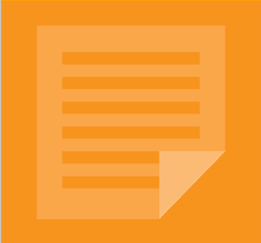 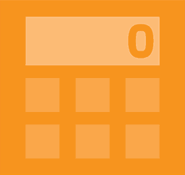 